Toruń, dnia 21.09.2023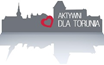 Klub Radnych „Aktywni dla Torunia – Krużewski, Szymanski, Skerska-Roman”							Szanowny Pan 							Michał Zaleski							Prezydent Miasta ToruniaW N I O S E KO rozpoczęcie przygotowań formalno-prawno-finansowych do budowy parkingu wielopoziomowego przy ul. Batorego (przy Szpitalu Miejskim) przez Gminę Miasta Torunia i/ub jej jednostki organizacyjne/spółki.UzasadnienieTemat parkingu przy Szpitalu Miejskim przewija się już od kilkudziesięciu lat. W sąsiedztwie Szpitala jest gminny teren, na którym taki parking powinien być zbudowany. Odblokuje to znacząco tereny samego Szpitala z przeznaczeniem na nasadzenia zielone, których na terenie jest brak oraz usprawni ruch i politykę parkingową na całym terenie/ osiedlu wokół Szpitala. Czas na odważne decyzje w tej sprawie!	Z poważaniemMaciej KrużewskiRadny Miasta Torunia